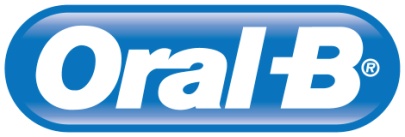 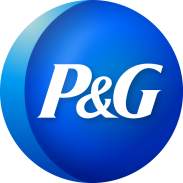 ΠΡΟΚΗΡΥΞΗΧΟΡΗΓΙΑΣΕΙΣΜΝΗΝΗΝΤΟΥΚΑΘΗΓΗΤΟΥΘΕΟΔΩΡΟΥΚΟΥΛΟΥΡΙΔΗΓΙΑΟΔΟΝΤΡΙΑΚΗΕΡΕΥΝΑΠΕΡΙΟΔΟΣ 2018-19ΗεταιρίαΠΡΟΚΤΕΡ&ΓΚΑΜΠΛ, πουδιαθέτειστηνΕλλάδαμεταξύάλλωνταπροϊόνταστοματικήςυγιεινήςOralB, CrestκαιFixodent, έχειθεσπίσειαπότο 1994 τηχορηγία«Θ.ΚΟΥΛΟΥΡΙΔΗΣ» μεσκοπότηνενθάρρυνσηκαιενδυνάμωσητηςεπιστημονικήςέρευναςσεόλουςτουςτομείςτηςΟδοντιατρικής.Ηπροκήρυξηαπευθύνεταισεκάθεοδοντίατροήειδικευόμενο, οοποίοςδιατηρείενδιαφέρονγιατηνέρευνακαιβρίσκεταιαποδεδειγμένα, σεσχέσησυνεργασίας, ικανούχρόνουμεκάποιο/ααπόταεργαστήριατωνδύοοδοντιατρικώνσχολών. ΕάναυτόςείναιμέλοςΔΕΠ, τότεθαπρέπειναέχειμέχρικαιτοβαθμότουΕπίκουρουΚαθηγητή.Ηχορηγίαπροκηρύσσεταιετησίωςκαιαπευθύνεταιεναλλάξκατ’έτοςστοεπιστημονικόπροσωπικόκαιτουςσυνεργάτεςμίαςεκτωνδύοΟδοντιατρικώνΣχολώνκάθεχρονιά. Γιατοακαδημαϊκόέτος 2018-19καλούνταιναστείλουντιςεπιστημονικέςτουςπροτάσειςοιυποψήφιοιαπότηνΟδοντιατρικήΣχολήτηςΑθήνας.ΕΠΙΛΟΓΗΗεπιλογήτουυποψηφίουήτηςομάδαςγίνεταιαπότριμελήΕπιτροπή, μεπρόεδροτον Ομότιμο καθηγητήκ. Γ. Βουγιουκλάκηκαιμέλη 2 καθηγητές, απότιςΟδοντιατρικέςΣχολέςΑθηνώνήΘεσσαλονίκης.ΥΨΟΣΧΟΡΗΓΙΑΣΗχορηγίαανέρχεταισε15.000 €γιατονεπιλεγμένοκατάτηναπόλυτηκρίσητηςΕπιτροπής. ΥΠΟΒΟΛΗΕΡΕΥΝΗΤΙΚΩΝΠΡΟΤΑΣΕΩΝΟι ενδιαφερόμενοι θα πρέπει να έλθουν σε επαφή με την εκπρόσωπο της ΠΡΟΚΤΕΡ & ΓΚΑΜΠΛ ΕΛΛΑΣ, κα Π. Σαράκη(τηλ:6978182543, email: psaraki@coronis.gr),ώστε να λάβουν τον πλήρη κανονισμό της χορηγίας και να ενημερωθούν για όλες τις λεπτομέρειες και τα δικαιολογητικά που απαιτούνται για την υποβολή.Η υποβολή των ερευνητικών προτάσεων γίνεται έως και την 31η Μαρτίου 2018.Ηχορηγία «Θ. ΚΟΥΛΟΥΡΙΔΗΣ»γιατηνπερίοδο 2017-18απονέμεταιστιςεργασίες1)Η επίδραση κονίας με βάση το πυριτικό ασβέστιο (Biodentine TM) σε βλαστικά κύτταρα από   εξαχθέντα ανθρώπινα νεογιλά δόντια (SHED - Stem cells from Human Exfoliated Deciduous Teeth): εργαστηριακή μελέτη.Με κύρια ερευνήτρια την κα Ειρήνη Αθανασιάδου2)Βιοδραστικό υλικό υάλου για κάλυψη πολφού: χαρακτηρισμός, απελευθέρωση συστατικών και βιολογική δράση.                                         Με κύρια ερευνήτρια την κα Τριανταφυλλιά Βουζαρά